ДОГОВОР № на участие в Конференции «ВКВО-2019»г. Пермь 	«»  2019 г.ЧОУ ДПО  «Центр инновационного развития человеческого потенциала и управления знаниями» (образовательная лицензия № 5547 от 25.08.2016г.), именуемое в дальнейшем «Исполнитель», в лице директора Былинкиной Валентины Геннадьевны, действующей на основании Устава, с одной стороны, и  , именуемое в дальнейшем «Заказчик», в лице , действующего на основании  с другой стороны, совместно именуемые «Стороны», заключили настоящий Договор о нижеследующем: ПРЕДМЕТ ДОГОВОРАЗаказчик поручает, а Исполнитель принимает на себя обязательства по организации участия представителей Заказчика в 7-й Всероссийской конференции по волоконной оптике «ВКВО-2019» (далее «Конференция»), которая состоится с 8 по 11 октября 2019г. в г. Перми.ОБЯЗАННОСТИ СТОРОНИсполнитель обязуется:Обеспечить участие представителя Заказчика (далее «Участник») во всех мероприятиях Конференции в соответствии с программой и регламентом их проведения. Разместить тезисы доклада Участника в сборнике материалов Конференции (при условии соблюдения п.2.2.2.) и обеспечить Участника одним экземпляром сборника.Предоставить Участникам делегатское обеспечение, необходимое для работы на Конференции.Организовать размещение Участника в гостинице в соответствие с его заявкой (оплата за проживание в гостинице производится Участниками самостоятельно при заселении). Обеспечить трансфер аэропорт - гостиница и гостиница - место проведения Конференции при получении своевременной информации от Участника. Обеспечить Участника питанием согласно Программе проведения Конференции. Оплата обедов производится за счет Участника. Обеспечить техническое обслуживание конференц-залов для проведения заседаний секций, включая пользование компьютерами и доступ в Интернет.  Оформить все необходимые отчетные документы по командировке Участника на Конференцию (формы документов размещены на сайте Конференции). Предоставить Заказчику место для размещения стендового доклада.Заказчик обязуется: Оплатить организационный взнос за участие в Конференции.Направить в Программный комитет Конференции тезисы доклада до 1 июня 2019 года.Направить Исполнителю полностью заполненную заявку на участие до 12 сентября 2019 года.Примечание: Заявка на участие высылается в адрес Оргкомитета (e-mail: shakirova@ppk.perm.ru, evd@pnppk.ru).Организовать командирование своего Участника (Участников) и оплатить проезд. СТОИМОСТЬ РАБОТ И ПОРЯДОК РАСЧЕТОВРегистрационный взнос за одного Участника составляет 8000 руб., за студента/аспиранта 4000 рублей. Общая стоимость услуг по настоящему Договору составляет () рублей. Данная сумма НДС не облагается на основании уведомления о возможности применения упрощенной системы налогообложения.Оплата по настоящему Договору производится безналичным расчетом или наличным расчетом при регистрации Участника по прибытии на Конференцию. Оплата по безналичному расчету производится путем перечисления денежных средств на расчетный счет Исполнителя до 25 сентября 2019 г. включительно. С сайта ВКВО 2019 http://www.fibopt.ru/rfo2019 можно загрузить графическое изображение счёта на оплату оргвзноса с подписью и печатью Организаторов. Необходимо внести в него реквизиты организации-плательщика и использовать для оплаты по безналичному расчету. Также на сайте размещена форма Акта на оказание услуг.Для получения счета-фактуры Участник Конференции должен привезти с собой 2 экземпляра подписанного Договора и Акта, а также документ, подтверждающий оплату оргвзноса. По окончании Конференции Исполнитель предоставляет Заказчику оригиналы Договора, Акта об оказании услуг и счет-фактуру, подписанные со стороны Исполнителя.ОТВЕТСТВЕННОСТЬ СТОРОНСтороны несут ответственность за выполнение обязательств по настоящему Договору в соответствии с действующим законодательством Российской Федерации.В случае отмены Конференции Исполнитель возвращает Заказчику 100% оплаты за участие в Конференции.В случае отказа Заказчика от участия в Конференции менее чем за неделю до ее начала оргвзнос за участие в Конференции не возвращается.Исполнитель не несет ответственности: за изменение стоимости гостиничных номеров по решению администрации гостиницы;за убытки и повреждения, которые могут потерпеть Участники в период проведения Конференции, включая утрату и повреждение багажа и личных вещей;за ущерб, который может быть причинен представителями Участника третьим лицам. ФОРС-МАЖОРСтороны освобождаются от ответственности за полное или частичное неисполнение обязательств по настоящему Договору, если это неисполнение явилось следствием наступления обстоятельств непреодолимой силы, возникших после заключения Договора в результате событий чрезвычайного характера, которые стороны не могли ни предвидеть, ни предотвратить разумными мерами. Сторона, для которой создалась невозможность исполнения своих обязательств по Договору, обязана в 5-ти дневный срок проинформировать в письменной форме другую сторону о наступлении и прекращении обстоятельств, препятствующих исполнению обязательств.К обстоятельствам непреодолимой силы относятся события, на которые стороны не могут оказывать влияния, и за возникновение которых не несут ответственности, например, землетрясение, наводнение, пожар, а также забастовки, правительственные постановления или распоряжения государственных органов, военные действия любого характера, существенно повлиявшие на выполнение условий настоящего Договора.СРОК ДЕЙСТВИЯ ДОГОВОРАНастоящий Договор вступает в силу с момента его подписания и действует до 30 ноября 2019 г.РАЗРЕШЕНИЕ СПОРОВВсе разногласия, возникшие в процессе исполнения настоящего Договора, должны разрешаться путем переговоров между сторонами.В случае не достижения сторонами согласия, спор передается на рассмотрение в арбитражный суд по месту нахождения ответчика.ПРОЧИЕ условияИсполнитель оставляет за собой право вносить изменения и дополнения в Программу Конференции. В случае изменения места и времени проведения Конференции Исполнитель обязан известить об этом Участника не позднее, чем за 20 дней до указанной в Договоре даты начала. Договор составлен в 2-х экземплярах, имеющих одинаковую юридическую силу, по одному для каждой Стороны. МЕСТОНАХОЖДЕНИЕ И РЕКВИЗИТЫ СТОРОН         Исполнитель: ЧОУ ДПО «Центр инновационного развития человеческого потенциала и управления знаниями»614002 г. Пермь, ул. Чернышевского, 28, оф.303ИНН/КПП 5904989228/590401001ОГРН 1125900003074Р/с 40703810449770000379Волго-Вятский банк ПАО Сбербанк г.Нижний НовгородК/с 30101810900000000603БИК 042202603ИНН 7707083893Заказчик:Заказчик:Директор ЧОУ ДПО «Центр инновационного развития человеческого потенциала и управления знаниями»_____________________ Былинкина В.Г.           М.П.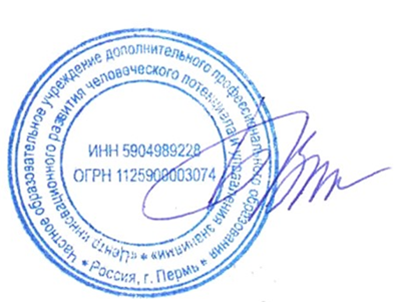            М.П.     М.П.     М.П.     М.П.